АДМИНИСТРАЦИЯ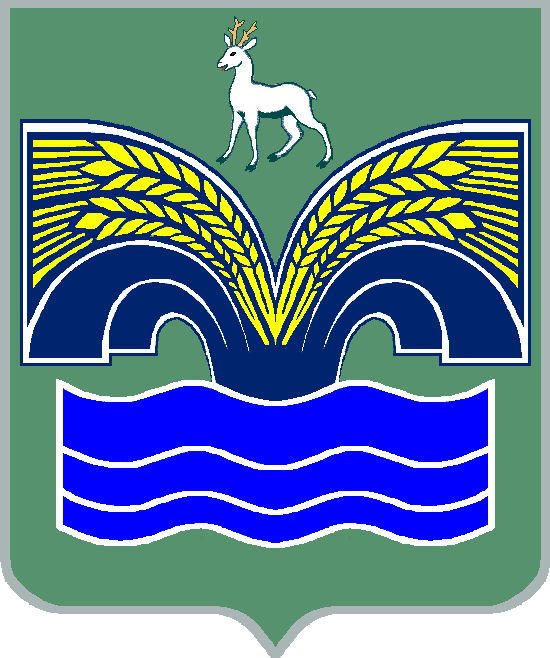  ГОРОДСКОГО ПОСЕЛЕНИЯ МИРНЫЙМУНИЦИПАЛЬНОГО РАЙОНА КРАСНОЯРСКИЙСАМАРСКОЙ ОБЛАСТИот 14 августа 2023 года № 105Об утверждении Порядка предоставления, рассмотрения и оценки предложений заинтересованных лиц о благоустройстве дворовых территорий многоквартирных домов в рамках реализации муниципальной программы «Формирование комфортной городской среды городского поселения Мирный муниципального района Красноярский Самарской области на 2023-2024 годы», подлежащих благоустройству в 2023-2024 годах в первоочередном порядкеВ целях обеспечения реализации муниципальной программы «Формирование комфортной городской среды городского поселения Мирный муниципального района Красноярский Самарской области на 2023 – 2024 годы», руководствуясь положениями Постановления Правительства Самарской области от 01.11.2017 № 688 «Об утверждении государственной программы Самарской области «Формирование комфортной городской среды на 2018-2024 годы», статьей 7 Устава городского поселения Мирный муниципального района Красноярский Самарской области, ПОСТАНОВЛЯЮ:1. Утвердить Порядок предоставления, рассмотрения и оценки предложений заинтересованных лиц о благоустройстве дворовых территорий многоквартирных домов в рамках реализации муниципальной программы «Формирование комфортной городской среды городского поселения Мирный муниципального района Красноярский Самарской области на 2023-2024 годы», подлежащих благоустройству в 2023-2024 годах в первоочередном порядке согласно Приложению к настоящему постановлению.   3. Контроль за исполнением настоящего постановлением оставляю за собой. 4. Опубликовать настоящее постановление в газете «Красноярский вестник» и разместить на официальном сайте администрации муниципального района Красноярский Самарской области в разделе Поселения/Городское поселение Мирный. 5. Настоящее постановление вступает в силу со дня его официального опубликования.Глава городского поселения Мирныймуниципального района КрасноярскийСамарской области    					                    А.А. МартыновУТВЕРЖДЕНпостановлением администрации городского поселения Мирныймуниципального района КрасноярскийСамарской области от 14.08.2023 года № 105ПОРЯДОКпредставления, рассмотрения и оценки предложений заинтересованных лиц о благоустройстве дворовых территорий многоквартирных домов в рамках реализации муниципальной программы «Формирование комфортной городской среды городского поселения Мирный муниципального района Красноярский Самарской области на 2023-2024 годы», подлежащих благоустройству в 2023-2024 годах в первоочередном порядке1. Настоящий Порядок определяет последовательность действий и сроки представления, рассмотрения и оценки предложений заинтересованных лиц в целях отбора дворовых территорий многоквартирных домов, подлежащих благоустройству в 2023-2024 годах в рамках реализации муниципальной программы «Формирование комфортной городской среды городского поселения Мирный муниципального района Красноярский Самарской области на 2023-2024 годы» (далее - муниципальная программа), в городском поселении Мирный муниципального района Красноярский Самарской. 2. В целях реализации настоящего Порядка используются следующие основные понятия:2.1. Дворовая территория - совокупность территорий, прилегающих к многоквартирным домам, с расположенными на них объектами, предназначенными для обслуживания и эксплуатации таких домов, и элементами благоустройства этих территорий, в том числе парковками (парковочными местами), тротуарами и автомобильными дорогами, включая автомобильные дороги, образующие проезды к территориям, прилегающим к многоквартирным домам;2.2. Заинтересованные лица - собственники помещений в многоквартирных домах, собственники иных зданий и сооружений, расположенных в границах дворовой территории, подлежащей благоустройству;2.3. Автомобильная парковка - специальная площадка (без устройства фундаментов) для открытого хранения автомобилей и других индивидуальных мототранспортных средств в одном уровне.3. В целях осуществления благоустройства дворовой территории в рамках муниципальной программы заинтересованные лица вправе выбрать виды работ, предполагаемые к выполнению на дворовой территории, из следующих перечней:3.1. Минимальный перечень работ:а) ремонт дворовых проездов;б) обеспечение освещения дворовых территорий;в) установка скамеек;г) установка урн;3.2. Дополнительный перечень работ:а) оборудование детских и (или) спортивных площадок;б) оборудование автомобильных парковок;в) озеленение территорий, иные виды работ.4. Заинтересованные лица вправе представлять предложения о включении дворовых территорий в муниципальную программу, включающие виды работ из минимального перечня работ и дополнительного перечня работ. Включение видов работ из дополнительного перечня работ допускается при обязательном включении видов работ из минимального перечня работ. 5. Выполнение видов работ из минимального и дополнительного перечня работ осуществляется в рамках муниципальной программы при условии трудового участия заинтересованных лиц в выполнении указанных видов работ.6. В целях благоустройства в 2023-2024 годах в первоочередном порядке в муниципальную программу подлежат включению дворовые территории исходя из предоставления предложений заинтересованных лиц при условии их соответствия установленным требованиям, оформленных в соответствии с требованиями действующего законодательства, в пределах лимитов бюджетных ассигнований, предусмотренных муниципальной программой.7. Предложение о благоустройстве дворовых территорий многоквартирных домов, подлежащих благоустройству в первоочередном порядке в 2023-2024 годах, подается заинтересованными лицами в администрацию городского поселения Мирный муниципального района Красноярский Самарской области (далее администрация поселения), на территории которой расположены предлагаемые к благоустройству дворовые территории многоквартирных домов. Предложение о благоустройстве дворовых территорий многоквартирных домов должно содержать следующие документы:7.1. Заявка в двух экземплярах по форме согласно приложению к настоящему Порядку;7.2. Протоколы общих собраний собственников помещений в каждом многоквартирном доме, оформленные в соответствии с требованиями действующего законодательства, решения собственников каждого здания и сооружения, расположенных в границах дворовой территории, содержащих, в том числе, следующую информацию:а) решение об обращении с предложением по включению дворовой территории в муниципальную программу;б) перечень работ по благоустройству дворовой территории, сформированный исходя из минимального перечня работ по благоустройству;в) перечень работ по благоустройству дворовой территории, сформированный исходя из дополнительного перечня работ по благоустройству (в случае принятия такого решения заинтересованными лицами);г) форма трудового участия;д) решение об определении лиц, которые от имени собственников помещений в многоквартирном доме уполномочены на представление предложений, согласование дизайн - проекта благоустройства дворовой территории, а также на участие в контроле, в том числе промежуточном, и приемке работ по благоустройству дворовой территории;е) решение о проведении работ в соответствии с требованиями обеспечения доступности для маломобильных групп населения;ж) решение о проведении земляных работ на земельном участке многоквартирного дома;з) решение о включении в состав общего имущества многоквартирного дома объектов внешнего благоустройства, установленных в ходе выполнения мероприятий по благоустройству дворовой территории, осуществления последующего содержания и текущего ремонта за счет средств собственников.7.3. Фотоматериалы, подтверждающие отсутствие или ненадлежащее состояние соответствующих элементов благоустройства, дворовых территорий (при наличии).8. Ответственность за достоверность сведений в заявке и прилагаемых к ней документах несут заинтересованные лица, представившие их.9. Заявка с прилагаемыми к ней документами подается в администрацию городского поселения Мирный муниципального района Красноярский Самарской области по адресу: Самарская область, Красноярский район, п.г.т. Мирный, ул. Комсомольская, д. 2, кабинет № 8.10. Заявка подается в администрацию поселения в рабочие дни: понедельник, среда, пятница с 19 августа 2023 года по 21 декабря 2023 года включительно с 9.00 до 12.00 и с 13.00 до 15.00.11. Поступившие заявки заинтересованных лиц регистрируются в день их поступления в журнале регистрации заявок с указанием порядкового регистрационного номера и даты заявки, адреса многоквартирного дома, дворовая территория которого предлагается к благоустройству, фамилии, имени, отчества (при наличии) представителя.На экземплярах заявки проставляется регистрационный номер и дата заявки. Один экземпляр заявки возвращается представителю.12. Администрация поселения осуществляют рассмотрение и оценку заявок заинтересованных лиц на предмет их соответствия установленным настоящим Порядком требованиям, в том числе, к составу и оформлению.13. Администрация поселения возвращают заявку в следующих случаях:13.1. Представление заявки после окончания срока подачи, указанного в пункте 9.1 настоящего Порядка;13.2. Представление заявки и прилагаемых к ней документов, оформленных с нарушением требований действующего законодательства и (или) настоящего Порядка.14. В случае выявления несоответствия заявки требованиям действующего законодательства и (или) настоящего Порядка заявка с прилагаемыми к ней документами возвращается представителю с указанием причин, явившихся основанием для возврата.После устранения причин, явившихся основанием для возврата заявки, представитель вправе повторно направить предложение о включении дворовых территорий в муниципальную программу. В этом случае датой приема документов будет являться дата их повторной подачи.15. Администрация поселения не позднее пяти рабочих дней после окончания приема заявок составляет перечень дворовых территорий многоквартирных домов, подлежащих благоустройству в 2023-2024 годах, с разбивкой по годам и утверждают его.16. Администрация поселения передает поступившие заявки и утвержденные перечни многоквартирных домов в общественную комиссию (далее - комиссия), состав которой утверждается постановлением городского поселения Мирный администрации муниципального района Красноярский Самарской области, для дальнейшего рассмотрения и утверждения.17. Комиссия рассматривает перечни дворовых территорий многоквартирных домов, представленные администрацией поселения городского поселения Мирный, и утверждает единый перечень многоквартирных домов, подлежащих благоустройству в 2023-2024 годах, с разбивкой по годам в целях внесения изменений в муниципальную программу «Формирование комфортной городской среды городского поселения Мирный муниципального района Красноярский Самарской области на 2023-2024 годы». 18. Решение комиссии оформляется протоколом и в срок не позднее 5 рабочих дней после проведения заседания комиссии размещается на официальном сайте Администрации городского поселения Мирный муниципального района Красноярский Самарской области в информационно-телекоммуникационной сети Интернет.